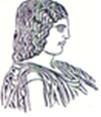 ΑΙΤΗΣΗ - ΔΗΛΩΣΗ ΠΡΑΚΤΙΚΗΣ ΑΣΚΗΣΗΣΕπώνυμο:.....................................................................Όνομα:...........................................................................Όνομα Πατρός:.........................................................Όνομα Μητρός:........................................................Εξαμ. Φοίτησης: ......................................................Αρ. Μητρώου: …………………………………………Κινητό τηλ: …….…….................................................E-mail: ………………………….………………………..ΣΥΝΗΜΜΕΝΑ ΔΙΚΑΙΟΛΟΓΗΤΙΚΑ:Βεβαίωση αποδοχής από τον φορέα απασχόλησης.ΠΡΟΣ  ΓΕΩΠΟΝΙΚΟ ΠΑΝΕΠΙΣΤΗΜΙΟ ΑΘΗΝΩΝΠΡΟΓΡΑΜΜΑ ΣΠΟΥΔΩΝ ΔΑΣΟΠΟΝΙΑΣ ΚΑΙ Δ.Φ.Π. (πρώην ΤΜΗΜΑ ΔΑΣΟΠΟΝΙΑΣ και Δ.Φ.Π.  Τ.Ε.Ι. ΣΤΕΡΕΑΣ ΕΛΛΑΔΑΣ) Παρακαλώ όπως εγκρίνετε την πραγματοποίηση της εξάμηνης πρακτικής μου άσκησης για το …………………..….. εξάμηνο  του Ακαδ. Έτους …………………………., στην υπηρεσία/επιχείρηση με τα παρακάτω στοιχεία:Επιπροσθέτως δηλώνω υπεύθυνα ότι:Ενδιαφέρομαι για την πραγματοποίηση της πρακτικής μου άσκησης με την ακόλουθη σειρά προτίμησης:Ένταξή στο ΕΣΠΑ              Χωρίς ένταξη στο ΕΣΠΑ  (Σημειώστε τη σειρά προτίμησης με τους αριθμούς 1 πρώτη επιλογή,  2 δεύτερη επιλογή)Δεν οφείλω περισσότερα από 5 μαθήματα καιΕίμαι φοιτητής/τρια του 8ου ή >8ου εξαμήνου φοίτησης.ΚΑΡΠΕΝΗΣΙ  …. /…..  /202……Ο/Η Αιτ .......1.2. 